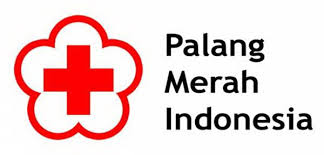 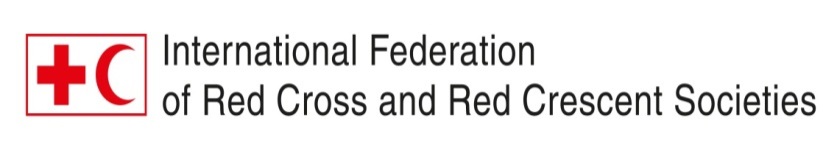 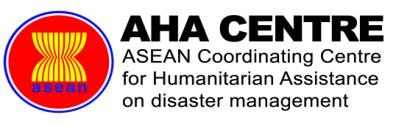 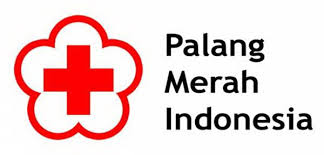 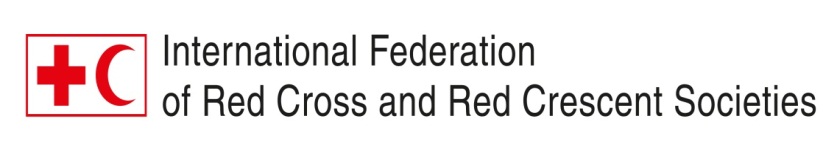 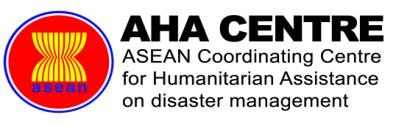 AHA Centre Executive (ACE) Programme 2015Red Cross Red Crescent Induction23-28 May 2016 – Bogor and Semarang, IndonesiaDay 1 – Monday 23 May 2016: field visit in Bogor and travel to SemarangDay 2 – Tuesday 24 May 2016, introduction to the Red Cross Red Crescent MovementFree evening at the training centreDay 3 – Wednesday 25 May 2016: preparedness, response and recoveryFree evening / short visit to Semarang city centreDay 4 – Thursday 26 May 2016 – Cross-cutting themes: Disaster Law and Social InclusionFree evening at the training centreDay 5 – Friday 27 May 2016: putting knowledge into practice (field exercise)Final festive dinner hosted by PMI and IFRC – handover of certificates to participantsDay 6 – Saturday 28 May 2016: back to JakartaTimeDescriptionComments / speakers08:00 – 9:30Travel from Jakarta to BogorBus provided by AHA Centre09.30 – 12.30Field visit in communitiesOrganized by PMI12.30 – 15.00Lunch and interaction with community members, PMI staffs and volunteers as well as local authoritiesOrganized by PMI15.30 – 18.00Travel from Bogor to Jakarta airportBus provided by AHA Centre19.10Flight GA246 to SemarangIn Semarang, pick-up by PMI and check in at the PMI training centreTimeDescriptionComments / speakers09:30 – 10:00Opening sessionCentral Java local governmentPMI AHA CentreIFRC ICRC10.00 – 10.30Objectives, agenda, expectations and pre-testFacilitatorCoffee breakCoffee breakCoffee break10.45 – 12.00Introduction to RCRC Movement (history, components, principles, emblems)IFRC and ICRC12.00 – 12.30Example of a National Society: overview of PMI and Thai Red Cross SocietyPMI and Thai Red Cross SocietyLunchLunchLunch13.30 – 14.30Overview of RCRC in South-East Asia IFRC and ICRC 14.30 - 15.00Questions and answers on the morning sessionAll presenters from the morningCoffee breakCoffee breakCoffee break15.30 – 16.30Group work by country : what do you know about your NS?Participants create a poster of their NS based on their knowledge and experience16.30 – 17.15Feedback from the groupFacilitator 17.15 – 17.30Recap / evaluation of the dayFacilitatorTimeDescriptionComments / speakers8:30 – 9:00Recap from day 2Facilitator09.00 – 10.00Our approach to emergency response and preparednessOverall introduction to principles and rulesIFRC 10.00 – 10.30PMI preparedness and response, from local to nationalPMICoffee break10.45 – 11.15Thai Red Cross Society preparedness and response, from local to nationalTRCS11.15 – 12.00Presentation of global response toolsIFRC12.00 - 12.30Questions and answers on the morning sessionAll presenters from the morningLunchLunchLunchLunch13.30 – 14.00Visit of PMI warehouse in Semarang14.00 – 14.45RCRC and (early) recovery initiatives – overall introduction IFRC14.45 – 15.30Examples of recovery operations from NSsPMI and Thai Red Cross SocietyCoffee breakCoffee breakCoffee break15.45– 16.30Focus on Shelter Programming and the Cash Transfer ProgrammingIFRC and PMI 16.30 – 17.15The resilience approach, engaging communities before, during and after disasters and crisesIFRC and PMI17.15 – 17.30Recap / evaluation of the dayFacilitatorTimeDescriptionComments / speakers08:30 – 9:00Recap from day 3Facilitator (IFRC/PMI)09.00 – 10:00Disaster Law - introduction: what is disaster law? Disaster Law themes and tools IFRC10.00 – 10.30IDRL exercise IFRC / FacilitatorCoffee breakCoffee breakCoffee break11:00 – 11:30Disaster Law, advocacy and partnerships: examples from the regionIFRC11:30 – 12:00Disaster law: the experience of Indonesia.PMI12.00 – 12.30Questions,  Answers and wrap-upAll morning presentersLunchLunchLunch13.30-14.00An inclusive approach - introduction on Gender and DiversityIFRC 14.00 – 15.15Role play on Gender and DiversityIFRC / facilitatorCoffee break15.30 – 16.00Feedback on the role playIFRC / facilitator16.00 – 17.15Presentation of the field exercise on day 5 and preparatory work in groupsPMI / facilitator17.15 – 17.30Recap / evaluation of the dayFacilitatorTimeDescriptionComments / speakers08.00 – 08.30 Briefing for the field exercise08.30 – 11.30Field exercise IFRC and PMI11.30 - 15.30Lunch and rest 15.30 – 17.30Debriefing of the exercise, post test and evaluation of the weekIFRC and PMITimeDescriptionComments / speakers09.00Transfer to Semarang AirportPMI to provide bus11.35Flight GA 237 to Jakarta